13.3Unit CircleWarm-upSolve for x and y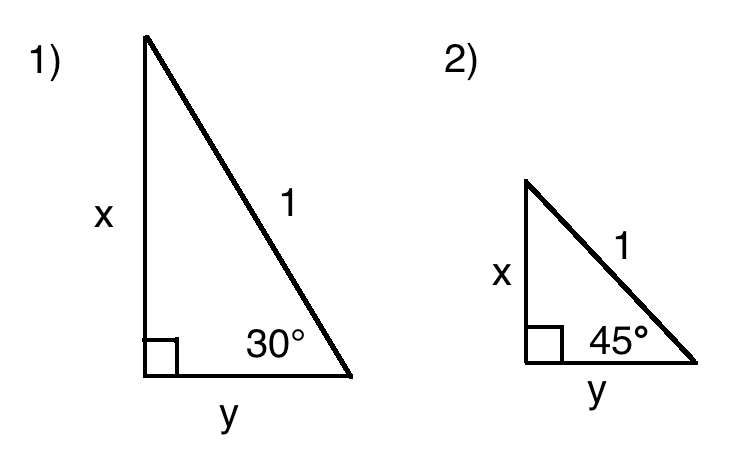 I do:Use the unit circle to find the exact value of each trigonometric function.sin210 cos210tan210We try:Use the unit circle to find the exact value of each trigonometric function.cscseccotYou Try:Even Write, Odd TalkUse the unit circle to find the exact value of each trigonometric function.I do:Use a reference angle to find the exact value of sine, cosine, and tangent of 225We do: Use a reference angle to find the exact value of sine, cosine, and tangent of 150You do with your partner.Even Talk, Odd Write.Use a reference angle to find the exact value of sine, cosine, and tangent of 330Closure:Take a minute and think about the steps needed to find the exact value of sin150. How would you solve it using the unit circle? How would you solve it using a reference angle. Talk with your partner about the two methods.Be prepared to share with the class.Find the coordinates for the angle on the unit circle.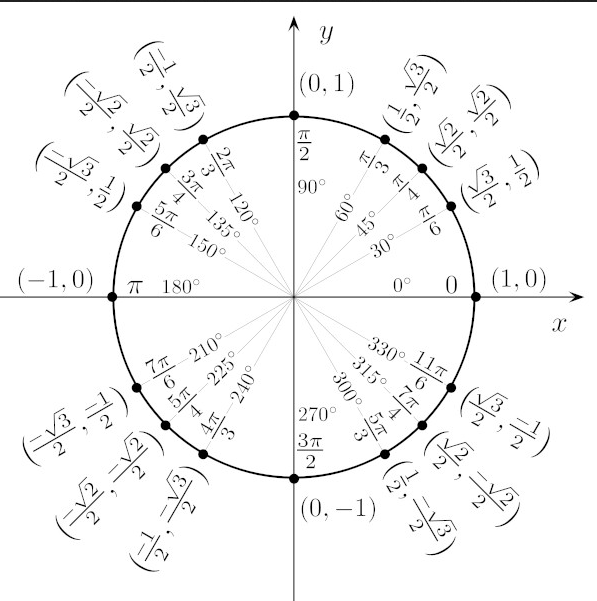 =Find the coordinates for the angle on the unit circle.Find reference angle.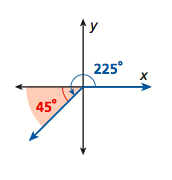 Find coordinates of reference angle.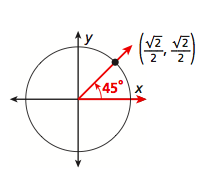 Adjust signs for the quadrant.Q1(+,+)Q2(-,+)Q3(-,-)Q4(+,-)225Solve for sin=y=xtan=Sin225Cos=Tan2251Find reference angle.Find coordinates of reference angle.Adjust signs for the quadrant.Q1(+,+)Q2(-,+)Q3(-,-)Q4(+,-)Solve for Sin=y=xtan=Find reference angle.Find coordinates of reference angle.Adjust signs for the quadrant.Q1(+,+)Q2(-,+)Q3(-,-)Q4(+,-)Solve for Sin=y=xtan=